Publicado en Barcelona el 28/07/2020 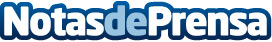 Las lavanderías autoservicio de Miele abren 20 nuevas tiendas en el territorio español y 2 en Portugal Bloomest, las lavanderías autoservicio bajo la calidad y liderazgo de Miele, abre 20 nuevas tiendas en Madrid, Canarias, Bilbao, Castilla la Mancha, Extremadura, Alicante, Murcia y Andalucía y 2 más en Portugal durante este último añoDatos de contacto:Prensa Bloomest619740016Nota de prensa publicada en: https://www.notasdeprensa.es/las-lavanderias-autoservicio-de-miele-abren-20 Categorias: Nacional Franquicias Andalucia Emprendedores http://www.notasdeprensa.es